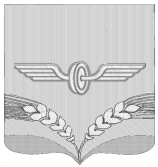 АДМИНИСТРАЦИЯ СОВЕТСКОГО РАЙОНА КУРСКОЙ ОБЛАСТИ П О С Т А Н О В Л Е Н И Е от  21.12.2023 № 1229п.КшенскийО внесении изменений в Административный регламент Администрации Советского района Курской области по предоставлению муниципальной услуги «Предоставление архивной информации по документам Архивного фонда Курской области и другим архивным документам (выдача архивных справок, архивных выписок и архивных копий)», утвержденный постановлением Администрации Советского района от 15.09.2022 №988 В соответствии с Федеральным законом от 27 июля 2010 года № 210-ФЗ «Об организации предоставления государственных и муниципальных услуг», Законом Курской области от 21.08.2023 №70-ЗКО «О внесении изменений в Закон Курской области «О бесплатном предоставлении в собственность отдельным категориям граждан земельных участков на территории Курской области» и постановлением Администрации Советского района Курской области от 02.06.2022 № 629 «Об утверждении Порядка разработки и утверждения административных регламентов предоставления муниципальных услуг», Администрация Советского района Курской области ПОСТАНОВЛЯЕТ:1. Внести следующие  изменения в Административный регламент Администрации Советского района Курской области по предоставлению муниципальной услуги «Предоставление архивной информации по документам Архивного фонда Курской области и другим архивным документам (выдача архивных справок, архивных выписок и архивных копий)», утвержденный  постановлением Администрации Советского района от 15.09.2022 №988: 1.1. Пункт 2.9 Административного регламента изложить в новой редакции следующего содержания:«2.9. Исчерпывающий перечень оснований для отказа в приеме документов, необходимых для предоставления муниципальной услуги2.9.1. Основаниями для отказа в приеме документов, необходимых для предоставления муниципальной услуги являются:1) отсутствие и (или) недостоверность документов и информации, необходимых для предоставления муниципальной услуги;2) наличие ошибок в заявлении о предоставлении  муниципальной услуги и документах, необходимых для её предоставления.»2.Постановление вступает в силу со дня его подписания и подлежит опубликованию на официальном сайте муниципального района «Советский район» Курской области.Глава Советского районаКурской области									        В.М.Жилинков